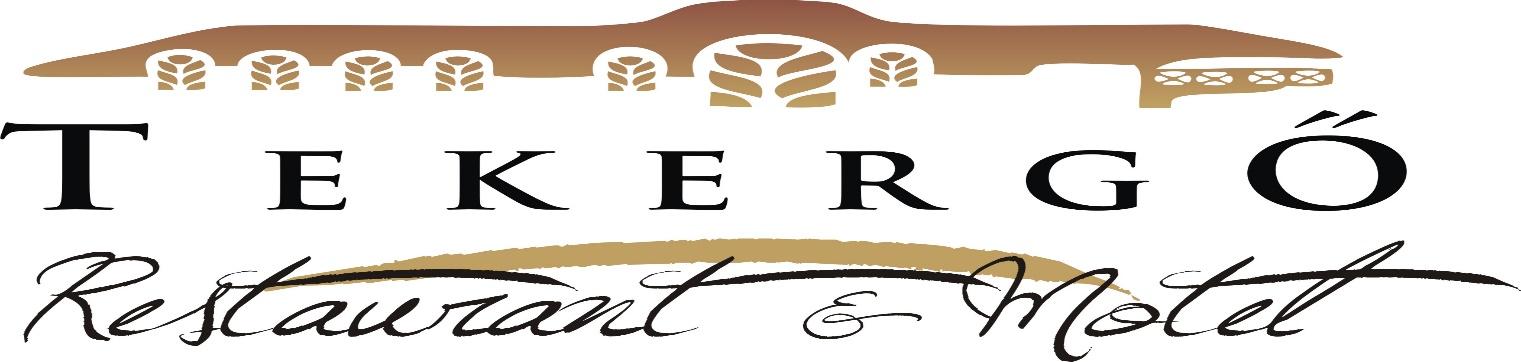 Tekeregj a tó körül Kedves szálló vendégeink. Köszönjük, hogy minket választottak pihenésük helyszínéül. A tó körül számos lehetőség és program közül választhat, legyen szó akár jó időről, vagy essen akár az eső. Rengeteg opció van gyalog, két keréken vagy akár négy keréken. Ha nem konkrét tervvel és céllal érkezett erre a vidékre, szívesen segítünk egy-két tó közeli lehetőség bemutatásával. • Nadapi szintezési ősjegy – túra: https://www.turautak.com/cikkek/latnivalok/epiteszeti-ertekeink/nadapi-szintezesi-osjegy.html 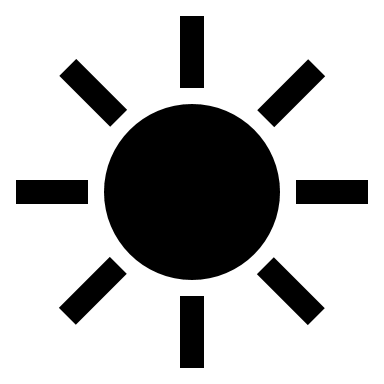 • Napad Magos kő – túra: https://geocaching.hu/caches.geo?id=6013 • Északi Strand VELENCE: https://strand.hu/strand/velencei-vizi-var-468 • Velence Korzó: https://velencekorzo.hu/ 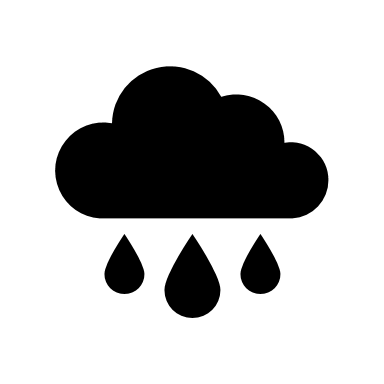 • Édes Velence cukrászda• Nyéki sörfőzde.: https://nyekisor.hu/ (előzetes bejelentkezés szükséges)• Nyéki Halász-kastély: http://www.halaszkastely.hu/ • Vörösmarty ház, Nyék:  https://vorosmartyemlekhaz.hu/   (bejelntkezés szükséges)• Velence Spa.: https://velencespa.com/spa-wellness/nyitva-tartas-es-arak • Agárdi Gyógy- és termálfürdő: https://www.agarditermal.hu/ • Agárdi Pálinkafőző.: https://agardi.hu/ (bejelentkezés szükséges)• Agárdi szabadstrand.: https://velenceito.info/strandok/tini-strand-szabadstrand-agard/ • Agárdi Popstrand (fizetős, retro koncertek): https://szallas.hu/programok/agardi-popstrand-gardony-p557 • Napsugár strand ,Agárd. https://agardinapsugar.hu/  • Gárdonyi Géza emlékmúzeum, Agárd (gyógyfürdőtől nem messze) : https://velenceito.info/latnivalok-a-velencei-to-kornyeken/gardonyi-geza-emlekhaz-agard/ • Chernel István Madárvárta, Agárd: https://velenceito.info/latnivalok-a-velencei-to-kornyeken/madarvarta-madartani-kutatoallomas-agard/ • Agárdi Parkerdő és szabadidőközpont.: https://www.velencei-to.hu/Agardi-Parkerdo-Sport-es-Szabadido-Kozpont • Gárdonyi Szabadstrand: https://velenceito.info/strandok/holdfeny-setany-szabadstrand-gardony/ • Várpark és Skanzen, Dinnyés: https://varpark.hu/ • Dinnyési Parasztudvar: https://dinnyesi-parasztudvar3.webnode.hu/ • Dinnyés Madárdal tanösvény -> túra: https://www.dunaipoly.hu/hu/helyek/tanosvenyek/madardal-tanosveny • Pákozd, SzakyAirsoft pálya: https://szakyairsoft.webnode.hu/palyaink/ • Pákozd Bella-tó -> túra: https://utirany.hu/velenceihg.bellato • Pákozd Ingókövek -> túra.: https://kirandulastippek.hu/vertes-gerecse-velencei-to/pakozdi-ingokovek • Pákozdi Pagony Vadaspark és Arborétum (bicikli út  arra megy).:  http://pakozdipagony.vadex.hu/ • Sukorói szabadstrand: http://velma.hu/index.php/aktiv/691-strandkorkep-a-velencei-to-korul • Sukoró Angelika-forrás túraútvonal: https://www.velencei-to.hu/Angelika-forras-hu • Sukoró Likas kő: https://szallas.hu/programok/likas-ko-sukoro-p8901 